提醒的話：1. 請同學詳細填寫，這樣老師較好做統整，學弟妹也較清楚你提供的意見，謝謝！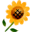 2. 甄選學校、科系請填全名；甄選方式與過程內容書寫不夠請續寫背面。         3. 可直接上輔導處網站https://sites.google.com/a/yphs.tw/yphsc/「甄選入學」區下載本表格，    以電子檔郵寄至yphs316@gmail.com信箱，感謝你！　　　　　              甄選學校甄選學校輔仁大學輔仁大學輔仁大學輔仁大學甄選學系甄選學系英國語文學系英國語文學系學生學測分數國英數社自總■大學個人申請□科技校院申請入學□軍事校院□特殊選才■大學個人申請□科技校院申請入學□軍事校院□特殊選才■大學個人申請□科技校院申請入學□軍事校院□特殊選才□正取■備取4□未錄取□正取■備取4□未錄取學測分數1315513652■大學個人申請□科技校院申請入學□軍事校院□特殊選才■大學個人申請□科技校院申請入學□軍事校院□特殊選才■大學個人申請□科技校院申請入學□軍事校院□特殊選才□正取■備取4□未錄取□正取■備取4□未錄取甄選方式與過程■學測佔(    30   %)國文*（  1  ），英文*（  1.5  ），數學*（    ），社會*（  1  ），自然*（    ）■面試佔(   25   %)一、形式：（教授：學生）人數=（  3：5  ），方式： 搶答or一個一個問   二、題目：1.給一篇文章→討論2.問書單上的書3.進入大學最想學到的?如果遇到不喜歡的課怎麼辦?■審查資料佔(   10  %)  或  □術科實作佔(     %)  或  □小論文佔(     %)■其他佔(   35  %)，請註明其他方式，如：面談與認識本系英文作文筆試■學測佔(    30   %)國文*（  1  ），英文*（  1.5  ），數學*（    ），社會*（  1  ），自然*（    ）■面試佔(   25   %)一、形式：（教授：學生）人數=（  3：5  ），方式： 搶答or一個一個問   二、題目：1.給一篇文章→討論2.問書單上的書3.進入大學最想學到的?如果遇到不喜歡的課怎麼辦?■審查資料佔(   10  %)  或  □術科實作佔(     %)  或  □小論文佔(     %)■其他佔(   35  %)，請註明其他方式，如：面談與認識本系英文作文筆試■學測佔(    30   %)國文*（  1  ），英文*（  1.5  ），數學*（    ），社會*（  1  ），自然*（    ）■面試佔(   25   %)一、形式：（教授：學生）人數=（  3：5  ），方式： 搶答or一個一個問   二、題目：1.給一篇文章→討論2.問書單上的書3.進入大學最想學到的?如果遇到不喜歡的課怎麼辦?■審查資料佔(   10  %)  或  □術科實作佔(     %)  或  □小論文佔(     %)■其他佔(   35  %)，請註明其他方式，如：面談與認識本系英文作文筆試■學測佔(    30   %)國文*（  1  ），英文*（  1.5  ），數學*（    ），社會*（  1  ），自然*（    ）■面試佔(   25   %)一、形式：（教授：學生）人數=（  3：5  ），方式： 搶答or一個一個問   二、題目：1.給一篇文章→討論2.問書單上的書3.進入大學最想學到的?如果遇到不喜歡的課怎麼辦?■審查資料佔(   10  %)  或  □術科實作佔(     %)  或  □小論文佔(     %)■其他佔(   35  %)，請註明其他方式，如：面談與認識本系英文作文筆試■學測佔(    30   %)國文*（  1  ），英文*（  1.5  ），數學*（    ），社會*（  1  ），自然*（    ）■面試佔(   25   %)一、形式：（教授：學生）人數=（  3：5  ），方式： 搶答or一個一個問   二、題目：1.給一篇文章→討論2.問書單上的書3.進入大學最想學到的?如果遇到不喜歡的課怎麼辦?■審查資料佔(   10  %)  或  □術科實作佔(     %)  或  □小論文佔(     %)■其他佔(   35  %)，請註明其他方式，如：面談與認識本系英文作文筆試■學測佔(    30   %)國文*（  1  ），英文*（  1.5  ），數學*（    ），社會*（  1  ），自然*（    ）■面試佔(   25   %)一、形式：（教授：學生）人數=（  3：5  ），方式： 搶答or一個一個問   二、題目：1.給一篇文章→討論2.問書單上的書3.進入大學最想學到的?如果遇到不喜歡的課怎麼辦?■審查資料佔(   10  %)  或  □術科實作佔(     %)  或  □小論文佔(     %)■其他佔(   35  %)，請註明其他方式，如：面談與認識本系英文作文筆試■學測佔(    30   %)國文*（  1  ），英文*（  1.5  ），數學*（    ），社會*（  1  ），自然*（    ）■面試佔(   25   %)一、形式：（教授：學生）人數=（  3：5  ），方式： 搶答or一個一個問   二、題目：1.給一篇文章→討論2.問書單上的書3.進入大學最想學到的?如果遇到不喜歡的課怎麼辦?■審查資料佔(   10  %)  或  □術科實作佔(     %)  或  □小論文佔(     %)■其他佔(   35  %)，請註明其他方式，如：面談與認識本系英文作文筆試■學測佔(    30   %)國文*（  1  ），英文*（  1.5  ），數學*（    ），社會*（  1  ），自然*（    ）■面試佔(   25   %)一、形式：（教授：學生）人數=（  3：5  ），方式： 搶答or一個一個問   二、題目：1.給一篇文章→討論2.問書單上的書3.進入大學最想學到的?如果遇到不喜歡的課怎麼辦?■審查資料佔(   10  %)  或  □術科實作佔(     %)  或  □小論文佔(     %)■其他佔(   35  %)，請註明其他方式，如：面談與認識本系英文作文筆試■學測佔(    30   %)國文*（  1  ），英文*（  1.5  ），數學*（    ），社會*（  1  ），自然*（    ）■面試佔(   25   %)一、形式：（教授：學生）人數=（  3：5  ），方式： 搶答or一個一個問   二、題目：1.給一篇文章→討論2.問書單上的書3.進入大學最想學到的?如果遇到不喜歡的課怎麼辦?■審查資料佔(   10  %)  或  □術科實作佔(     %)  或  □小論文佔(     %)■其他佔(   35  %)，請註明其他方式，如：面談與認識本系英文作文筆試■學測佔(    30   %)國文*（  1  ），英文*（  1.5  ），數學*（    ），社會*（  1  ），自然*（    ）■面試佔(   25   %)一、形式：（教授：學生）人數=（  3：5  ），方式： 搶答or一個一個問   二、題目：1.給一篇文章→討論2.問書單上的書3.進入大學最想學到的?如果遇到不喜歡的課怎麼辦?■審查資料佔(   10  %)  或  □術科實作佔(     %)  或  □小論文佔(     %)■其他佔(   35  %)，請註明其他方式，如：面談與認識本系英文作文筆試■學測佔(    30   %)國文*（  1  ），英文*（  1.5  ），數學*（    ），社會*（  1  ），自然*（    ）■面試佔(   25   %)一、形式：（教授：學生）人數=（  3：5  ），方式： 搶答or一個一個問   二、題目：1.給一篇文章→討論2.問書單上的書3.進入大學最想學到的?如果遇到不喜歡的課怎麼辦?■審查資料佔(   10  %)  或  □術科實作佔(     %)  或  □小論文佔(     %)■其他佔(   35  %)，請註明其他方式，如：面談與認識本系英文作文筆試心得與建議◎審查資料製作建議：佔%數很少 重要的只有書單的部分(因為會討論)◎整體準備方向與建議：面試要敢講，發現講錯就更正，代表有發現錯誤的能力除了書的內容跟基本自我介紹以外不要特別準備以免腦袋塞太多東西◎審查資料製作建議：佔%數很少 重要的只有書單的部分(因為會討論)◎整體準備方向與建議：面試要敢講，發現講錯就更正，代表有發現錯誤的能力除了書的內容跟基本自我介紹以外不要特別準備以免腦袋塞太多東西◎審查資料製作建議：佔%數很少 重要的只有書單的部分(因為會討論)◎整體準備方向與建議：面試要敢講，發現講錯就更正，代表有發現錯誤的能力除了書的內容跟基本自我介紹以外不要特別準備以免腦袋塞太多東西◎審查資料製作建議：佔%數很少 重要的只有書單的部分(因為會討論)◎整體準備方向與建議：面試要敢講，發現講錯就更正，代表有發現錯誤的能力除了書的內容跟基本自我介紹以外不要特別準備以免腦袋塞太多東西◎審查資料製作建議：佔%數很少 重要的只有書單的部分(因為會討論)◎整體準備方向與建議：面試要敢講，發現講錯就更正，代表有發現錯誤的能力除了書的內容跟基本自我介紹以外不要特別準備以免腦袋塞太多東西◎審查資料製作建議：佔%數很少 重要的只有書單的部分(因為會討論)◎整體準備方向與建議：面試要敢講，發現講錯就更正，代表有發現錯誤的能力除了書的內容跟基本自我介紹以外不要特別準備以免腦袋塞太多東西◎審查資料製作建議：佔%數很少 重要的只有書單的部分(因為會討論)◎整體準備方向與建議：面試要敢講，發現講錯就更正，代表有發現錯誤的能力除了書的內容跟基本自我介紹以外不要特別準備以免腦袋塞太多東西◎審查資料製作建議：佔%數很少 重要的只有書單的部分(因為會討論)◎整體準備方向與建議：面試要敢講，發現講錯就更正，代表有發現錯誤的能力除了書的內容跟基本自我介紹以外不要特別準備以免腦袋塞太多東西◎審查資料製作建議：佔%數很少 重要的只有書單的部分(因為會討論)◎整體準備方向與建議：面試要敢講，發現講錯就更正，代表有發現錯誤的能力除了書的內容跟基本自我介紹以外不要特別準備以免腦袋塞太多東西◎審查資料製作建議：佔%數很少 重要的只有書單的部分(因為會討論)◎整體準備方向與建議：面試要敢講，發現講錯就更正，代表有發現錯誤的能力除了書的內容跟基本自我介紹以外不要特別準備以免腦袋塞太多東西◎審查資料製作建議：佔%數很少 重要的只有書單的部分(因為會討論)◎整體準備方向與建議：面試要敢講，發現講錯就更正，代表有發現錯誤的能力除了書的內容跟基本自我介紹以外不要特別準備以免腦袋塞太多東西E-mailcindy52710045@gmail.comcindy52710045@gmail.comcindy52710045@gmail.comcindy52710045@gmail.comcindy52710045@gmail.comcindy52710045@gmail.comcindy52710045@gmail.comcindy52710045@gmail.com手機09120792480912079248